Microclean Microclean Vår minsta maskin är lämplig för service-, reparations- och bilverkstäder. Microclean kan placeras direkt på en arbetsbänk eller hängas upp i lämplig höjd på en vägg. Tvättgodset tvättas manuellt med hjälp av duschborste. Microclean är den idealiska lösningen för tvättning av små maskin- och motordelar. Avsedd för aromatfri kallavfettning med flampunkt över 70°C. 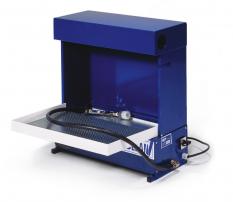 Tvättbänk 510x340 mm. Maxiclean Maxiclean Maxiclean har två tvättsystem som kan användas samtidigt eller separat. Godset kan antingen placeras i det stängda utrymmet och tvättas automatiskt av tre tvättmunstycken eller tvättas manuellt med tvättborste. Avsedd för aromatfri kallavfettning med flampunkt över 70°C. Tvätten är utrustad med ställfötter som standard. För att tvätten lätt ska kunna förflyttas mellan olika arbetsplatser finns en hjulsats som tillbehör. 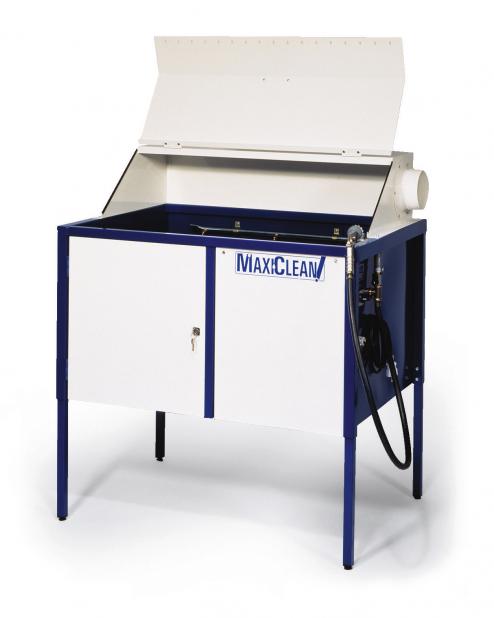 Inre tvättutrymme 900x410x310 mm. Masterclean Masterclean Masterclean har två tvättsystem som kan användas tillsammans eller separat. Tvättgodset kan rengöras i det slutna utrymmet där det spolas automatiskt av 6 munstycken (varav 3 rörliga från både under- och översida) eller tvättas manuellt med borste. Avsedd för aromatfri kallavfettning med flampunkt över 70°C. 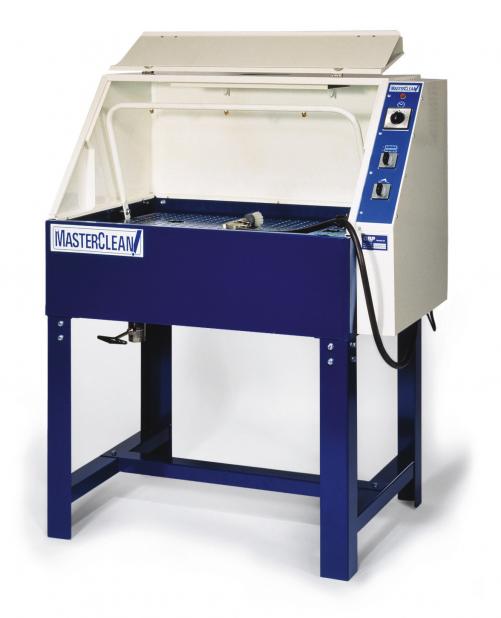 Inre tvättutrymme 850x460x370 mm. Artikelnummer36-180-1401Mått590x250x625 mmFärgBeige/BlåVikt25 KgArtikelnummer36-181-2401Mått970x700x1130 mmFärgBeige/BlåVikt70 KgArtikelnummer36-182-1401Mått1010x710x1300 mmFärgBeige/BlåVikt107 Kg